Programme de St NicolasDimanche 2 décembre 201810h00Ouverture des commerces10h00Place Neuve    *Ouverture de la cantine chauffée des Marmitons du Terroir11h00Place Obernai    *Cortège d’ouverture officielle avec calèche et sonneurs de cloches11h30Place Neuve    Cors des Alpes sous cantine des Marmitons du Terroir13h00Place de la Gare    Barbus de la Gruyère 13h30Rue du Centre    Cors des Alpes 14h00Port de Pully    *Départ du cortège de St Nicolas, avec père Fouettard et son âne14h30Grand-Rue    Cors des Alpes16h00 Place Neuve    Fin du cortège de St Nicolas et remise des prix concours de Grelotins18h00Fin de la fête de St Nicolas*Arrêt « calèche de Pierrot » Restaurant du Prieuré départ-arrivée circuit village 5.- adulte 2.- enfant*Cortège d’ouverture avec invités officiels*Ouverture Cantine des Marmitons du Terroir*Cortège de St Nicolas - Départ du Port de Pully, arrivée en bateau de St Nicolas puis cortège avec Père fouettard et son âne, grelotin et grelotine de Pully Passion, fifres et tambours et public.Circuit avec de nombreux arrêts devant les commerces membres de l’association Pully Passion pour distribution des paquets de St Nicolas et numéro pour tirage au sort du concours.Plus d’infos sur : www.pullypassion.ch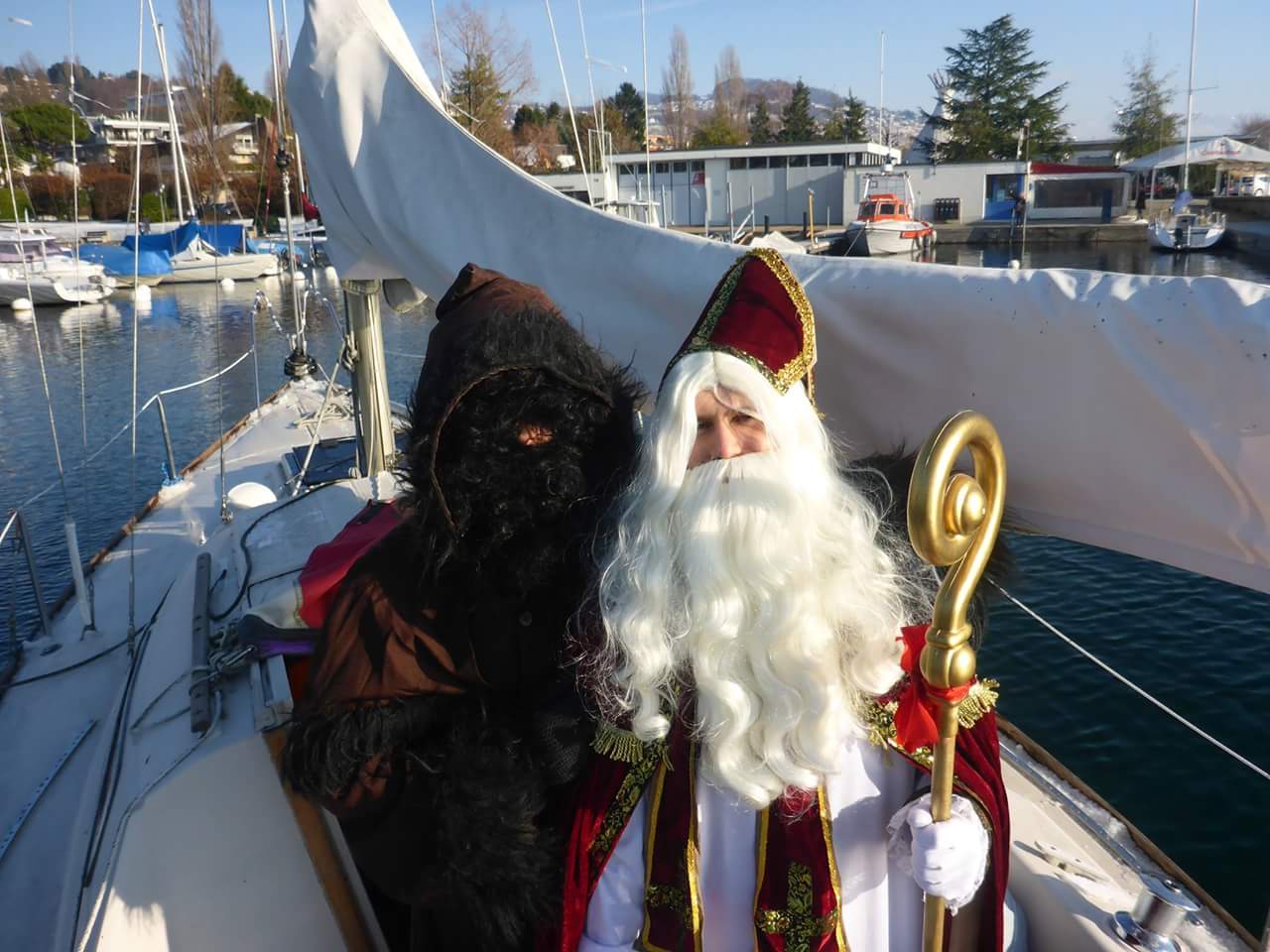 